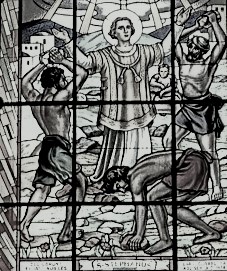         FARSKÉ OZNAMY            na týždeň od 9.8. do  15.8. 2021                                	         Liturgický kalendár:Poriadok sv. omší :Ostatné oznamy:Poklona Sviatosti Oltárnej bude vo farskom kostole vo štvrtok od 17:00 do 18:00 a v piatok od 17:00 do 18:00.Budúci víkend je na Kalvárii v Nitre tradičná púť k Matke Božej. Hlavná sv. omša, ktorú bude celebrovať p. biskup Judák je o 10:00. Toho roku je púť organizovaná ako púť rodín, s programom zameraným na rodinu. Všetky rodiny sú pozvané.V septembri toho roku by sme mali začať s obnovou strechy a fasády na hlavnej časti farskej budovy. Práce bude realizovať firma ROLUMI z Palárikova. Dohodnutá cena za dielo, schválená biskupským úradom je 30 432 €. Momentálne máme k dispozícii 21 506 €. Nájomné za rok 2021 v čistom predpokladáme 10 000 €. Čiže finančné prostriedky na práce sú. Napriek tomu však budúcu nedeľu a potom ešte v septembri  bude po sv. omšiach zbierka na tento účel, aby sme si vytvorili rezervu, keby prišli nejaké neočakávané skutočnosti, alebo by zase prišlo k zatvoreniu kostolov. Za vaše štedré milodary, ktoré môžete posielať aj priamo na náš farský účet (do poznámky napíšte „milodar na strechu“) vám už vopred zo srdca ďakujeme.Číslo účtu : IBAN: SK66 0900 0000 0000 3473 3448pondelokSv. Terézie Benedikty od Kríža, panny a mučenice, patrónky EurópysviatokutorokSv. Vavrinca, diakona a mučeníkasviatokstredaSv. Kláry, pannyspomienkasobotaSv. Maximiliána Máriu Kolbeho, kňaza a mučeníkaspomienkanedeľaNanebovzatie Preblahoslavenej Panny Márieslávnosťpondelok - piatoksobota NEDEĽAFarský kostol:         06.30                  18:0006:3007.30       10:00              18.00Nitriansky Hrádok:Po: 07:30                            18.00Kostolný Sek:St:  07:30           08.45